URZĄD GMINY ŁAGIEWNIKI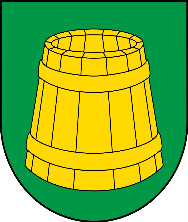 ul. Jedności Narodowej 2158-210  Ł a g  i  e  w  n  i  k  itel. 74 89 39 316, 74 89 39 455,  fax. 74 89 40 130NIP 882 18 69 789  -  REGON 000539153e-mail: gmina@lagiewniki.pl  http://www.lagiewniki.plKARTA USŁUGI nr FIK/04KARTA USŁUGI nr FIK/04ZWOLNIENIE I ULGI USTAWOWE W PODATKU ROLNYM Z TYTUŁU NABYCIA GRUNTÓW LUB OBJĘCIA W TRWAŁE ZAGOSPODAROWANIEZWOLNIENIE I ULGI USTAWOWE W PODATKU ROLNYM Z TYTUŁU NABYCIA GRUNTÓW LUB OBJĘCIA W TRWAŁE ZAGOSPODAROWANIEPodstawa prawna• art. 207 ustawy z dnia 29 sierpnia 1997 r. Ordynacja podatkowa (Dz. U. z 2020 r., poz. 1325 ze zm.) • art. 12 ust. 1 pkt. 4 lit. a), art. 12 ust. 3 – 8, art. 12 ust. 12 pkt. 1 i art.13 d ust. 1 i 3 ustawy z dnia 15 listopada 1984 r. o podatku rolnym (Dz.U. z 2020 r. poz. 333) • rozporządzenie Komisji (UE) nr 1408/2013 z dnia 18 grudnia 2013 r. w sprawie stosowania art. 107 i 108 Traktatu  o funkcjonowaniu Unii Europejskiej do pomocy de minimis  w sektorze rolnym (Dz. U. UE L 352 z 24 grudnia 2013 r.)• rozporządzenie Rady Ministrów z dnia 29.03.2010 r. w sprawie zakresu informacji przedstawianych przez podmiot ubiegający się o pomoc innąniż pomoc de minimis lub pomoc de minimis   w rolnictwie lub rybołówstwie (Dz. U. z 2010 r. nr 53, poz. 312 ze zm.) • rozporządzenie Rady Ministrów z dnia 2 lutego 2016 r. zmieniające rozporządzenie w sprawie zakresu informacji przedstawianych przez podmiot ubiegający się o pomoc inną niż pomoc de minimis lub pomoc de minimis w rolnictwie lub rybołówstwie (Dz.U. z 2016 r., poz. 238). • rozporządzenie Rady Ministrów z dnia 20 marca 2007 r. w sprawie zaświadczeń                       o pomocy de minimis i pomocy de minimis w rolnictwie lub rybołówstwie (Dz.U.2015 r., poz. 1983)Komórka odpowiedzialnaFinanse i KsięgowośćOsoba właściwa do załatwienia sprawyInspektor ds. wymiaru podatków, pokój nr 7, tel. 74 663 34 26Sposób załatwieniasprawyPo złożeniu przez podatnika wniosku organ podatkowy po przeprowadzeniu postępowania dowodowego wydaje decyzję.Wymagane dokumenty• wniosek o udzielenia zwolnienia i ulg ustawowych w podatku rolnym z tytułu nabycia gruntów lub objęcia w trwałe zagospodarowanie • dokument stwierdzający nabycie gruntów (kserokopia - oryginał do wglądu) • formularz informacji przedstawianych przez wnioskodawcę przy ubieganiu się                           o pomoc de minimis w rolnictwie lub rybołówstwie • wszystkie zaświadczenia o pomocy de minimis w rolnictwie lub rybołówstwie, jakie wnioskujący otrzymał w roku,                             w którym ubiega się o pomoc oraz w ciągu dwóch poprzedzających go lat albo oświadczenie o wielkości otrzymanej pomocy de minimis, bądź nie otrzymaniu pomocy de minimis • oświadczenie (informacje dot. podmiotu) • kserokopia umowy kredytowej (oryginał do wglądu), jeśli zakup został częściowo lub w całości sfinansowany z kredytu z dopłatami do oprocentowania z AriMR• w przypadku zwolnienia z podatku od czynności cywilno-prawnych zaświadczenie                        o pomocy de minimis z Urzędu SkarbowegoOpłatyNie podlega opłacie skarbowej*w przypadku dokumentu stwierdzającego udzielenie pełnomocnictwa uiszcza się opłatę skarbową w kwocie 17 zł, na konto UG w Łagiewnikach: nr 66 9575 1014 0030 0083 2000 0010 (zwolnienie z opłaty skarbowej przysługuje jeżeli pełnomocnictwo udzielane jest małżonkowi, wstępnemu – rodzic, dziadek, zstępnemu – dziecko, wnuk, prawnuk lub rodzeństwu)Czas załatwienia sprawyZałatwienie sprawy wymagającej przeprowadzenia postępowania dowodowego powinno nastąpić bez zbędnej zwłoki, jednak nie później niż w ciągu miesiąca,                                a sprawy szczególnie skomplikowane – nie później niż w ciągu 2 miesięcy od daty wszczęcia postępowania.Tryb odwoławczyOdwołanie wnosi się do Samorządowego Kolegium Odwoławczego                                                     w Wałbrzychu za pośrednictwem Wójta Gminy Łagiewniki w terminie 14 dni od dnia doręczenia decyzji stronie.Inne informacje• Zgodnie z art. 12 ust. 1 pkt 4 i art. 12 ust. 3-6 ustawy o podatku rolnym - zwalnia się od podatku rolnego - grunty lub prawo wieczystego użytkowania gruntów nabytych                    w drodze kupna na utworzenie nowego lub powiększenie już istniejącego gospodarstwa do powierzchni nie przekraczającej 100 ha oraz grunty wchodzące w skład Zasobu Własności Rolnej Skarbu Państwa objęte w trwałe zagospodarowanie w celu utworzenia nowego gospodarstwa lub powiększenie gospodarstwa już istniejącego - nie przekraczającej 100 ha na okres 5 lat. • Okres zwolnienia liczy się od pierwszego dnia miesiąca następującego po miesiącu,                       w którym zawarto umowę sprzedaży gruntów lub prawa wieczystego użytkowania gruntów lub objęto grunty w trwałe zagospodarowanie. Po upływie okresu zwolnienia - stosuje się ulgę w podatku rolnym polegającą na obniżeniu podatku w pierwszym roku o 75% i w drugim o 50%. • W razie nabycia gruntów od indywidualnych właścicieli gospodarstw rolnych nie stosuje się zwolnienia, jeżeli nabywca jest małżonkiem, krewnym w linii prostej, zięciem lub synową sprzedawcy gruntów. • Zwolnienie i ulgi ustawowe udzielone na wniosek podatnika stosuje się od pierwszego dnia miesiąca następującego  po miesiącu, w którym złożono wniosek. • W przypadku braku kompletu wymaganych dokumentów wnioskodawca zostanie wezwany do ich uzupełnienia i złożenia. • W przypadku ubiegania się o przedmiotowe zwolnienie i ulgę z tytułu nabycia gruntów, stanowiących współwłasność, każdy  ze współwłaścicieli zobowiązany jest do przedłożenia odrębnego wniosku oraz w/w wymaganych dokumentów (dot. również współwłasności małżeńskiej)Formularze do pobrania• wniosek o udzielenie zwolnienia i ulg ustawowych w podatku rolnym z tytułu nabycia gruntów lub objęcia w trwałe zagospodarowanie• formularz informacji przedstawianych przez wnioskodawcę przy ubieganiu się                            o pomoc de minimis w rolnictwie lub rybołówstwie • oświadczenie o wielkości otrzymanej pomocy de minimis   w rolnictwie • oświadczenie o nie otrzymaniu pomocy de minimis w rolnictwie • oświadczenie (informacje dot. podmiotu)Opracował: Inspektor ds. wymiaru podatkówSprawdził: Sekretarz GminyZatwierdził: Wójt Gminy ŁagiewnikiOpracował: Inspektor ds. wymiaru podatkówSprawdził: Sekretarz GminyZatwierdził: Wójt Gminy Łagiewniki